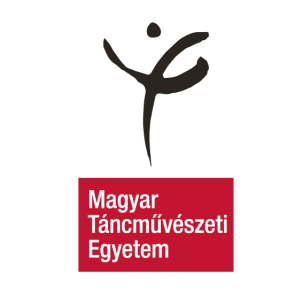 SZ E M É L Y I  L A P (A jelentkező tölti ki!)Név:	 Születési hely:	Születési év:	 hó:	nap:	OM azonosító:		Táncos előtanulmányok:	A táncoktató neve:	A tánciskola címe:	A jelen tanévben végzi az ált.isk.	osztályát	eredménnyel(A megelőző tanévi bizonyítvány másolatát csatolni kell a jelentkezési laphoz!)	Az apa	Az anyaNeve:				Foglalkozása:				Munkahelye:				Telefon:				A jelentkező lakcíme:	Telefon:	Értesítési E-mail:………………………………….. ( A jelentkezők tájékoztatása a vizsgaszervezés során és a vizsgaeredményről, kizárólag ezen a címen történik! )A felvételi öltözéke:	lányoknál:	fürdőruha vagy tornadressz	fiúknál:	rövid úszónadrág (testhez simuló)Budapest, 20…………………hó…………..nap	_____________________________	a szülő aláírásaA felvételi bizottság tölti ki!I.A testalkat vizsgálataAlkat, arányok:…………………………………………………………………………………..Lábforma:………………………………………………………………………………………..Lábfő:……………………………………………………………………………………………Nyak-vállöv:……………………………………………………………………………………Arc:………………………………………………………………………………………………Gerinc:…………………………………………………………………………………………...Csípő kirotációja orvosi vizsgálat alapján:……………………………………………………...Megjegyzés:További vizsgálatra megy – nem megyII.Táncos adottságok és készségek vizsgálataTágság, kifordítottság:…………………………………………………………………………..Lábemelés:………………………………………………………………………………………Hajlékonyság:……………………………………………………………………………………Rugalmassága, ugrókészsége: kitűnő, jó, közepes, gyengeRitmusérzéke: jó, gyengeMozgása: ügyes, könnyed, nehézkes, lomha, kötött, rendezetlen (rossz koordináció)További vizsgálatra megy – nem megyBudapest, 20……………hó…………nap	___________________________	a felvételi bizottság elnöke